       МИНИСТЕРСТВО                     ТАТАРСТАН РЕСПУБЛИКАСЫ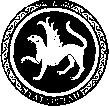  ОБРАЗОВАНИЯ И НАУКИ                        МӘГАРИФ ҺӘМ ФӘН РЕСПУБЛИКИ ТАТАРСТАН                                       МИНИСТРЛЫГЫ            ПРЕСС-СЛУЖБА                                      МАТБУГАТ ҮЗӘГЕ           ул. Кремлевская, д. 9, г. Казань, 420111                                                     Кремль урамы, 9 нчы йорт, Казан шәһәре, 420111Тел.: (843) 294-95-29, (843) 294-95-30, e-mail: monrt@yandex.ru, monrt90@yandex.ruУчастников акции «Помоги своей школе!» становится все большеВ Татарстане продолжается благотворительная акция «Помоги своей школе!». На сегодняшний день в акции уже приняли участие 697 спонсора и оказали помощь 322 школам, колледжам и техникумам из 36 муниципальных районов Республики Татарстан. Это - Агрызский, Аксубаевский, Актанышский, Альметьевский, Азнакаевский, Арский, Апастовский, Атнинский, Бавлинский, Балтасинский, Буинский, Бугульминский, Высокогорский, Верхнеуслонский, Елабужский, Заинский, Зеленодольский, Кукморский, Кайбицкий, Лениногорский, Лаишевский, Менделеевский, Мензелинский, Муслюмовский, Новошешминский, Нурлатский, Нижнекамский, Пестречинский, Рыбно-Слободский, Сабинский, Тюлячинский, Тукаевский, Тетюшский, Чистопольский, Черемшанский, Ютазинский и Авиастроительный, Ново-Савиновский, Кировский, Московский районы Казани и г. Набережные Челны.Спонсорская помощь была оказана всего на сумму 19 352897,59 рублей.
В Кайбицком муниципальном районе РТ спонсорская помощь была оказана на сумму 7690300 руб.; в г. Набережные Челны на сумму 5 122960 руб.; г. Казани на сумму 1039300 руб., в Лениногорском муниципальном районе на сумму 525 000 руб., в Актанышском муниципальном районе на сумму- 437 000 руб., в Заинском муниципальном районе на сумму- 321 924 руб., в Кукморском муниципальном районе на сумму -267 200 руб..Участники акции, оказавшие значительную спонсорскую помощь:
- Чекмарев Петр Александрович, Министерство сельского хозяйства Российской Федерации для МБОУ «Большеподберезинская СОШ имени А.Е.Кошкина» Кайбицкого муниципального района РТ на сумму 7500000 руб.;
- Галяутдинов Ильдар Хайдарович, председатель ОАО «АКИБАНК» для МБОУ «Гимназия №26» г.Набережные Челны на  сумму 1300000 руб.;
- Хуснутдинов Рустем Наилевич, начальник ООО«Охтин-Ойл» для МБОУ «СОШ№10»Лениногорского муниципального района РТ на сумму 500 000 руб.;
- Белов Андрей Николаевич, руководитель ООО «Основа»г. Москва, для МБОУ «Савалеевская СОШ» Заинского муниципального района РТ на сумму 300 525 руб.;
- Файрузова Д.Р., зам.ген.директора ООО «Сатурн» для МАОУ «Гимназия № 76»г. Набережные Челны на  сумму 350000 руб.;
- Компания «Educare» для МАОУ «Школа №146» Ново-Савиновского района г. Казани на  сумму 212 000 руб.;
- Айзатуллин Марат Мансурович, начальник  ГКУ «Главинвестстрой РТ» для МБОО « Лицей №2» Буинского муниципального района РТ на  сумму 200000 руб.;
- Нуруллин Рамиль Нурзиянович,генеральный директор ООО «Махалля» для МБОУ «Гимназия №2 имени Мулланура Вахитова» на сумму 192000 руб.;
- Хасанов Фарит Рашитович, индивидуальный предприниматель для МБОУ «В-Тимерликовская СОШ» Рыбно-Слободского муниципального района на сумму 150 000 руб.;
- Тихомиров Борис Иванович, ген. директор ЗАО "Казанский Гипронииавиапром" для МБОУ «Школа №147» Авиастроительного района г. Казани на сумму 122 000 руб.Напомним, что в помощи нуждаются не только школы, но и учреждения среднего профессионального образования- колледжи и техникумы. Найдите время навестить родные пенаты. Поинтересуйтесь ее проблемами, помните - кто помнит прошлое, у того есть будущее! Республиканская акция «Помоги своей школе-2015!» проводится Министерством образования и науки Республики Татарстан совместно с Министерством строительства, архитектуры и ЖКХ Республики Татарстан и Республиканским агентством по печати и массовым коммуникациям «Татмедиа».